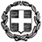 ΕΛΛΗΝΙΚΗ ΔΗΜΟΚΡΑΤΙΑ	                                                          Μαρούσι,  22-11-2016ΥΠΟΥΡΓΕΙΟ ΠΑΙΔΕΙΑΣ, ΕΡΕΥΝΑΣ ΚΑΙ ΘΡΗΣΚΕΥΜΑΤΩΝ 		Αριθμ.Πρωτ. 199228/Γ1ΓΕΝΙΚΗ ΔΙΕΥΘΥΝΣΗ ΑΝΘΡΩΠΙΝΟΥ ΔΥΝΑΜΙΚΟΥ                                Βαθμός  Προτερ.ΔΙΕΥΘΥΝΣΗ ΑΝΘΡΩΠΙΝΟΥ ΔΥΝΑΜΙΚΟΥ ΤΟΜΕΩΝ	         ΠΑΙΔΕΙΑΣ ΚΑΙ ΘΡΗΣΚΕΥΜΑΤΩΝΤΜΗΜΑ Α’ 							Α. Παπανδρέου 37, 151 80 Μαρούσι 			Ιστοσελίδα: www.minedu.gov.gr 					Πληροφορίες: Κουτρομάνου Β.		                             Τηλέφωνο: 210-3442349 				                                                                                                      ΠΡΟΣ:                                                                                                       Ως πίνακας αποδεκτώνΘΕΜΑ: Διαβίβαση εγγράφου                 Σας διαβιβάζουμε σε συνημμένo αρχείο το με αριθμ. πρωτ. Γ3δ/Δ/ΦΑΥ9/Γ.Π. οικ.85688/14.11.2016 (ΑΔΑ:7Μ4Υ465ΦΥΟ-ΩΤΣ)  έγγραφο του Τμήματος  Δ΄ Αγωγής Υγείας και Πρόληψης της Διεύθυνσης Πρωτοβάθμιας Φροντίδας Υγείας & Πρόληψης του Υπουργείου Υγείας με θέμα: «Παγκόσμια Ημέρα Διαβήτη (World Diabetes Day) – 14η Νοεμβρίου 2016 με θέμα «Τα μάτια στο Διαβήτη» για ενημέρωσή σας και ενημέρωση των φορέων εποπτείας σας.               Για περαιτέρω διευκρινίσεις επί του περιεχομένου του εγγράφου, παρακαλούνται οι ενδιαφερόμενοι να επικοινωνήσουν απευθείας με τον φορέα έκδοσής του.                                 	                                                                ΜΕ ΕΝΤΟΛΗ ΥΠΟΥΡΓΟΥ                                                                                          Η ΑΝ.ΠΡΟΪΣΤΑΜΕΝΗ ΤΗΣ ΓΕΝΙΚΗΣ Δ/ΝΣΗΣ                                                                                                                ΙΩΑΝΝΑ ΧΡΗΣΤΟΥΠΙΝΑΚΑΣ ΑΠΟΔΕΚΤΩΝ  (ΠΡΟΣ ΕΝΕΡΓΕΙΑ) :(με την υποχρέωση κοινοποίησης του παρόντος στους Προϊσταμένους Αρμοδιότητάς τους, στα νομικά πρόσωπα και φορείς εποπτείας τους)-Προϊσταμένους Γενικών Δ/νσεων-Αυτοτελείς  Δ/νσεις-Αυτοτελή  Τμήματα-Δ/νσεις Γενικής Γραμματείας Θρησκευμάτων-Ειδική Υπηρεσία Εφαρμογής Εκπαιδευτικών Δράσεων -Ενιαίος Διοικητικός Τομέας  Ευρωπαϊκών Πόρων        ΕΣΩΤΕΡΙΚΗ ΔΙΑΝΟΜΗ  :      -Γραφείο  Υπουργού      -Γραφείο Αναπλ. Υπουργού      - Γραφείο Υφυπουργού     - Γραφεία Γενικών Γραμματέων       -Διεύθυνση Ανθρώπινου Δυναμικού Τομέων Παιδείας και Θρησκευμάτων      (Τμήματα Α΄, Β΄, Γ΄, Δ΄)